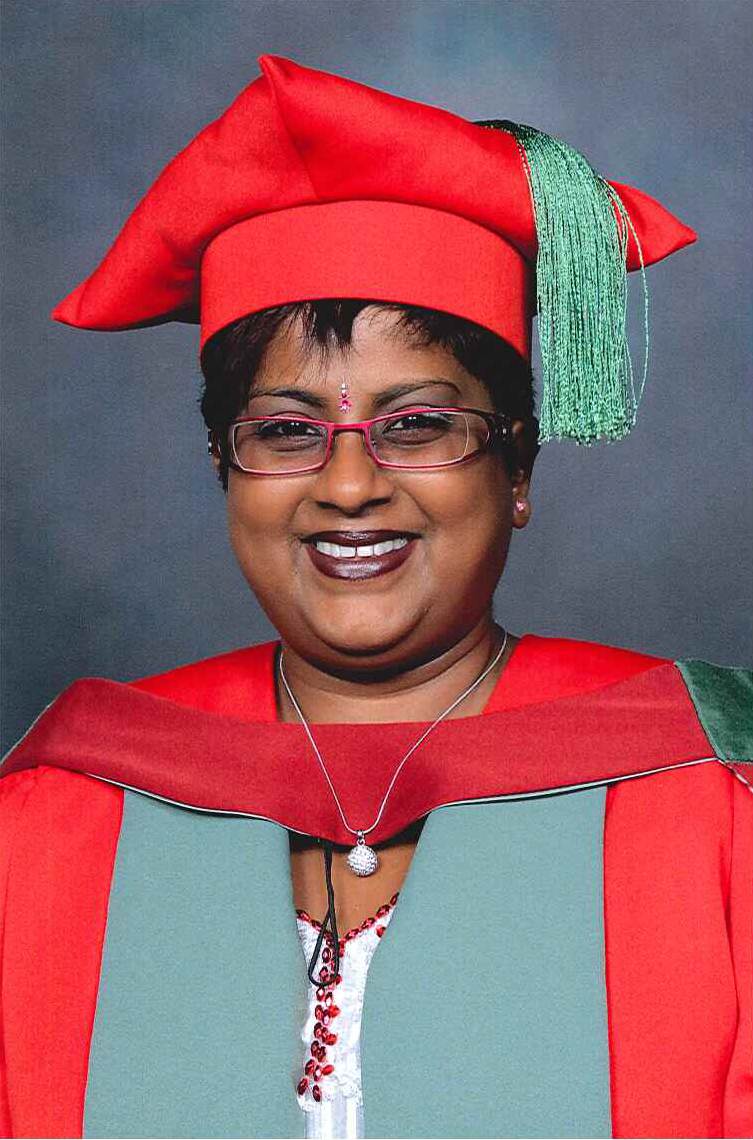 BIOGRAPHICAL SKETCH2013 - Present : Mitochondrial Genomics ResearchFungal Genetics Nematode and Parasitic Genetics Forestry and Agricultural Biotechnologies2013 : 	PhD (Genetics), University of Pretoria Research Topic: Mitochondrial genomes and concerted evolution in Ceratocystis. Supervisors: Prof. Brenda Wingfield, Prof. Mike Wingfield and Prof. Emma SteenkampGraduation September, 20132006 : 	Master’s in Science (Genetics), University of KwaZulu-NatalResearch Topic: Characterization and regulation of Autolytic control mechanisms in streptococcal bacterial populations in relation to cell wall Antibiotic resistance.Supervisor: Dr. Mervyn Beukes2003 : 	Bachelor of Science (Honours) in Genetics, University of NatalResearch Topic: Characterization of the major cell wall autolysins in selected streptococcal species on a bimolecular and bio computational level.Supervisor: Dr. Mervyn BeukesDegree awarded with distinction, Cum Laude 2002 : 	Bachelor of Science (Degree), University of NatalMajor: GeneticsProf. P. Bloomer		Head of Department, GeneticsUniversity of PretoriaTel: +27 (0) 12 4203259E-mail: paulette.bloomer@up.ac.zaProf. B.D Wingfield	Deputy Dean for Postgraduate Studies & PhD Supervisor – University of PretoriaTel: +27 (0) 12 420 3946E-mail: brenda.wingfield@up.ac.zaProf. M.J. Wingfield	Director of the Forestry and Agricultural Biotechnology Institute & PhD Co-Supervisor – University of Pretoria Tel: +27 (0) 12 420 3937E-mail: mike.wingfield@fabi.up.ac.zaProf. E.T Steenkamp	Microbiology Lecturer & PhD Co-Supervisor – University of Pretoria Tel: +27 (0) 12 420 3262E-mail: emma.steenkamp@fabi.up.ac.za Dr. M.P.A Coetzee 	Senior Genetics Lecturer – University of PretoriaTel: +27 (0) 12 420 4826E-mail: martin.coetzee@fabi.up.ac.za Dr. P. de Waal		Senior Genetics Lecturer – University of PretoriaTel: +27 (0) 12 420 3949 E-mail: pdewaal@postino.up.ac.zaDr. A. van der Merwe	Senior Genetics Lecturer – University of Pretoria				Tel: +27 (0) 12 420 6402					E-mail: albe.vdmerwe@fabi.up.ac.zaUniversity of Pretoria : Advanced Molecular Phylogenetics Course , Forestry and Agricultural Biotechnology Institute (FABI), (2007)University of KwaZulu-Natal : PD Quest software training and analysis, 2D-SDS PAGE, BIO RAD, Johannesburg (2005)University of Natal : Certified course Training in Electron Microscopy (TEM and SEM), (2003)Postgraduate training includes experience practically with a self-taught discipline for the theory:MCBS 707 – Advanced techniques in Molecular and Cellular BiosciencesMCBS 702 – Research Project in GeneticsMCBS 709 – Seminars and Discussions in Molecular and Cellular BiosciencesMCBS 711 & 722 – Advanced topics in Molecular and Cellular BiosciencesMANAGEMENT AND ADMINISTRATIVE DUTIESGenetics Departmental AdministrationDepartmental Review panels (2010, 2016) – Control Technical Assistant and Academic Lecturer respectively Honours 2016 Coordinator GTK 703 Research Project GTK 704 Trends in Genetics Community Engagement Task Team - Promotion of scientific and social community engagement / Outreach and UP with ScienceTransformation Task Team – Effective implementation of transformation within the Department of Genetics – University of Pretoria Marketing and Social Task Team - Departmental representativePlanning and organisation of Open Day and funding drives for Awards Planning and implementation of the UP corporate image South African Society for Human Genetics Conference 2015 Planning committeeConference organizational and logistical planning for the 2015 Biannual SASHG conference held in PretoriaPostgraduate Social DaysPlanning and inter alia assisting with financial and research administrationOverseeing of Departmental facilities Financial administrative assistance for the catering and venue bookingsHonours Social DaysPlanning and assisting of financial administration for venue bookings and cateringGeneral academic administration UP with Science (Science Communication)Departmental liaising and communicationPresentation development and recruitment of students CoE Public days (Interactive display setups linked to appropriate Research (FABI) based themes) Overall Public Relations for the programGlobal climate change / Future earth debates and forums Seminar Series 2013Scheduling and planning of the Departmental Seminar Series for postgraduates as well as invited guest speakers Organization and Coordinator of the 11th Annual Genetics Postgraduate SymposiumUniversity CLICK UP system (Interactive student based portal)MLB 111 (Molecular and Cell Biology) Lecturer GTK 703 (Honours Research Module) CoordinatorGTK 704 (Honours Trends in Genetics module) CoordinatorMLB 153 (Molecular and Cell Biology) Administrative and Tutorial Module coordinator GTS 366 (Plant Genetics) Administrative and Practical Module coordinatorBTC 361 (Plant Genetics and Crop Biotechnology) Administrative and Practical Module coordinatorTEACHING ACTIVITIES4. 	RESEARCH OUTPUTSNaidoo, K. (2013) Mitochondrial genomes and concerted evolution in Ceratocystis. – Ph.D Thesis, University of PretoriaNaidoo, K. (2006) Characterization of the Autolytic systems in selected Streptococcal species.  – MSc Thesis, University of KwaZulu-NatalPUBLISHED PEER-REVIEWED OR REFEREED JOURNAL ARTICLESWingfield BD, Ambler JM, Coetzee MPA, de Beer ZW, Duong TA, Joubert F, Hammerbacher A, McTaggart AR, Naidoo K, Nguyen HDT, Ponomareva E, Santana QS, Seifert KA, Steenkamp ET, Trollip C, van der Nest MA, Visagie CM, Wilken PM, Wingfield MJ, and Yilmaz N.  (2016) Draft genome sequences of Armillaria fuscipes, Ceratocystiopsis minuta, Ceratocystis adiposa, Endoconidiophora laricicola, E. polonica and Penicillium freii DAOMC 242723. IMA Fungus 7(1): 217–227.  doi:10.5598/imafungus.2016.07.01.11Van der Nest MA, Wingfield MJ, Wilken PM, Coetzee MPA, Naidoo K, Roodt D, Sauerman E, Godlonton T, Trollip C, McTaggart AR, Steenkamp ET, Wingfield BD. (2015) Saprophytic and pathogenic fungi in the Ceratocystidaceae differ in their ability to metabolize plant-derived sucrose. BMC Evolutionary Biology 15:273. 10.1186/s12862-015-0550-7.  Impact Factor, 3.368Wingfield BD, Barnes I, De Beer ZW, De Vos L, Duong TA, Kanzi AM, Naidoo K, Nguyen HDT, Santana QC, Sayari M, Seifert KA, Steenkamp ET, Trollip C, Van der Merwe N, Van der Nest MA, Wilken PM, Wingfield MJ. (2015) Draft genome sequences of Ceratocystis eucalypticola, Chrysoporthe cubensis, C. deuterocubensis, Davidsoniella virescens, Fusarium temperatum, Graphilbum fragrans, Penicillium nordicum, and Thielaviopsis musarum. IMA Fungus 6(2):493-506. 10.5598/imafungus.2015.06.02.13Van der Nest MA, Beirn LA, Crouch JA, Demers JE, De Beer ZW, De Vos L, Gordon TR, Moncalvo JM, Naidoo K, Sanchez-Ramirez S, Roodt D, Santana QC, Slinksi SL, Stata M, Taerum SJ, Wilken PM, Wilson AM, Wingfield MJ, Wingfield BD. (2014) Draft genomes of Amanita jacksonii, Ceratocystis albifundus, Fusarium circinatum, Huntiella omanensis, Leptographium procerum, Rutstroemia sydowiana, and Sclerotinia echinophila. IMA Fungus 5(2):473-486. 10.5598/imafungus.2014.05.02.11van der Nest MA, Bihon W, de Vos L, Naidoo K, Roodt D, Rubagotti E, Slippers B, Steenkamp ET, Wilken PM, Wilson A, Wingfield MJ and Wingfield BD (2014) Draft genome sequences of Diplodia sapinea, Ceratocystis manginecans and Ceratocystis moniliformis. IMA Fungus · 5(1): 135–140 doi:10.5598/imafungus.2014.05.01.13Naidoo K, Steenkamp ET, Coetzee MPA, Wingfield MJ and Wingfield BD (2013) Concerted Evolution in the Ribosomal RNA Cistron. PLoS ONE 8(3): e59355. Impact factor: 3.73Wingfield BD, ET Steenkamp, Q Santana, MPA Coetzee, S Bam, I Barnes, CW Beukes, A W.Y. Chan, L de Vos, G Fourie, M Friend, TR Gordon, DA Herron, C Holt, I Korf, M Kvas, SH Martin, O Mlonyeni, K Naidoo, MM Phasha, A Postma, O Reva, M Simpson, S Slinski, B Slippers, R Sutherland, NA van der Merwe, MA van der Nest, SN Venter, PM Wilken, M Yandell, R Zipfel and MJ Wingfield.  (2012) First fungal genome sequence from Africa:  Consequences scientific and regional. South African Journal of Science 108: 1-9.  Impact factor: 0.84 4.2		MANUSCRIPTS IN PREPARATION FOR SUBMISSION / UNDER REVIEW TO PEER-REVIEWED OR REFEREED JOURNALSK. Naidoo, E.T. Steenkamp, M.P.A Coetzee, M.J. Wingfield, B.D. Wingfield. (2016) An inter- and intra-species comparative analysis: Assembly, annotation and variation in Ceratocystis mitochondrial genomes. 5.        OTHER SCHOLARLY RESEARCH-BASED CONTRIBUTIONS2016 – Transforming the Curriculum: South African Imperatives and 21st century possibilities. 28 January 2016, CSIR Convention Centre, Pretoria2016 – 42nd Annual South African Association for Botanist conference, University of the Free State 10th-13th January 2016, Carbohydrate active enzyme (CAZyme) repertoires determine ecological strategies of the Ceratocystidaceae; M.A. Van der Nest, E.T. Steenkamp, A.R. McTaggart, C. Trollip, E. Sauerman, K. Naidoo, T. Duong, M.J. Wingfield & B.D. Wingfield2013 – 18th Biannual Congress – South African Society for Microbiology, Warmbaths, Bela Bela 24 – 27 November 2013, Annotation and comparative analysis of three Ceratocystis mitochondrial genomes; K. Naidoo, M.P.A. Coetzee, E. Steenkamp, M.J Wingfield & B.D Wingfield2012 – 38th Annual South African Association for Botanist conference, University of Pretoria 16th-18th January 2012, Gene conversion of the Ribosomal RNA cistron; K. Naidoo, M.P.A. Coetzee, E. Steenkamp, B. Slippers, M.J Wingfield & B.D Wingfield2011 – 9th Annual South African Society for Systematic Biology conference, Rhodes University, Gramhamstown, 19th-21st January 2011, Mitochondrial Genomics: Developing tools to characterize sibling species in fungi;  K. Naidoo, B.D. Wingfield & M.J. Wingfield     2011 – 37th Annual South African Association for Botanists conference, Rhodes University, Grahamstown, 17th-19th January 2011. 2010 – 21st Biannual South African Genetics Society conference, University of the Free State, Bloemfontein, April 2010, Characterizing the Mitochondrial Genome of the tree pathogen Ceratocystis albifundus;  K. Naidoo, B.D. Wingfield & M.J. Wingfield     2009 – 46th South African Society for Plant Pathology conference & 6th African Mycological Association, Gordons Bay, Cape Town, January 25- 29th 2009, Progress towards sequencing the mitochondrial genome of the tree pathogen Ceratocystis albifundus;  K. Naidoo, B.D. Wingfield & M.J. Wingfield2008 – 20th Biannual South African Genetics Society conference, University of Pretoria, 27-29th March, 2008, Progress towards sequencing the mitochondrial genome of the tree pathogen Ceratocystis albifundus; K. Naidoo, B.D. Wingfield & M.J. Wingfield2006 – 19th Biannual South African Genetics Society conference, University of the Free State, Bloemfontein, May 2006, Characterization of the Autolytic Systems in selected Streptococcal species; K. Naidoo & M. Beukes2003 – 16th Annual Symposium of the South African Society for Microbiology, University of Durban-Westville,  Characterization of the Autolytic Systems in Streptococcus milleri; K. Naidoo & M. Beukes2016 – University of Pretoria : High Impact Modules Workshop2015 – University of Pretoria : Academic and Research Induction Week2014 – University of Pretoria : Hands on Science Communication for Early career Academics 2010 – University of Pretoria : Forensic Science workshop, Inqaba Biotechnology2008 – University of Pretoria : Inspiring Discovery workshop for Molecular and Cellular Sciences, Inqaba Biotechnology2008 – University of Pretoria : Merck Laboratory Safety and Chemical grades workshop2007 – University of Pretoria : Advanced Phylogenetics workshop2005 – University of KwaZulu-Natal : PD Quest software training and analysis, 2D-SDS PAGE, BIO RAD, Johannesburg2004 – University of Western Cape : Training for the Biacore-X Instrument2016 – Research and Development Grant (University of Pretoria) (R50 000)2016 – Genomics Research Institute Seed Funding (University of Pretoria) (R60 000)2013 – Incentive Research Award: Upcoming researcher in the Department of Genetics – University of Pretoria (R9350) 2013 – Incentive Studentship Award for Publication (R5600) 2011 – NRF Sabbatical Award - Improving Academic Qualifications (IAQ) towards research costs (R200 000)2011 -  NRF Sabbatical Award - Improving Academic Qualifications (IAQ) towards Staff and departmental replacement costs (R200 000)2009 – Certificate of Recognition for Scientific Community Engagement, Forestry and Agricultural Biotechnology Institute2009 – Elected Student Representative for the Forestry and Agricultural Biotechnology Institute Mancom January 2009 – Awarded as a Young Plant Pathologist at the South African Society for Plant Pathologists, Gordons Bay, South Africa  (R5000)2006-2008 – University of Pretoria Postgraduate Mentor Bursary (R65 000)2006-2008 – NRF Prestigious Scholarship for Doctoral studies  (R55 000)2005 – NRF Thuthuka Scholarship for collaborative research in Germany, University of Bonn and France, Institute Pasteur, Strasbourg    (R25 000)2004-2005 – Scholarship, NRF Thuthuka Research Grant Holder Bursary	(R20 000)2004 – NRF Thuthuka Scholarship for training in Surface Plasmon Resonance at the Institute Pasteur, Strasburg France    (R25 000)2004 – NRF Thuthuka Scholarship for training and use of Biacore-X Instrument at the University of Western Cape   (R18 000)2003 – Scholarship, NRF Thuthuka Research Grant Holder   (R8 000)2003 – Beckman Book Prize at the 16th Annual Symposium of the South African Society for Microbiology (KZN Branch) for the best student paper presentation   (R500)2002-2000 – Fulton Trust Bursary   (R9 000)Active member of the South African Association of BotanistsActive member of the South African Society for Plant PathologyActive member of the South African Genetics Society Active member of the Southern African Society for Systematic BiologyActive member of the South African Society of Microbiology2010-2016 – UP with Science Program, University of Pretoria, Department of Genetics.2014-2015 – National and Special Judge – Eskom Science Expo for young Scientists Finals, Benoni, South Africa.2010-2015 – Regional Judge – Eskom Expo for Young Scientists National Finals, Pretoria.2010-2013 – UP with Science Program, University of Pretoria, Representative for the Forestry and Agricultural Biotechnology Institute in conjunction with the Department of Genetics.2010-2015 – University of Pretoria, Faculty of Natural and Agricultural Sciences Mentorship Program, selected to mentor undergraduate BSc students.2009, 2010, 2011, 2012 – Representative of the Centre of Excellence Reseach Open Day, Stellenbosch; Cape Town and Pretoria.2009, 2010, 2011, 2012 – University of Pretoria Open Day – Representative of the Genetics Department.2009 – UP with Science Program, University of Pretoria, Representative for the Centre of Tree Health Biotechnology (CTHB) Division in conjunction with the Department of Genetics.2009 – Co-ordinator of the Forestry and Agricultural Biotechnology Institute (FABI) open day to St. Albans Boys High School.2007, 2008, 2009, 2010 – Co-ordinator of the Centre of Tree Health Biotechnology (CTHB) Division Mentorship Program2007, 2008, 2009, 2010 National Judge – Eskom Expo for Young Scientists National Finals, Pretoria.2007 – Team leader and University Representative for the Sasol SciFest initiative, Gramhamstown, South Africa.2005 – Represented University of KwaZulu-Natal (Genetics Department) at the Sasol Science Festival (SciFest), Grahamstown, South Africa.  Was placed 2nd overall for the Best Genetics Display.2005 – Represented University of KwaZulu-Natal (Genetics Department) at the Royal Agricultural Show, Pietermaritzburg, South Africa.  Was placed 1st for the most interactive Public Display on Genetically modified organisms.1.1	GENERAL INFORMATION1.1	GENERAL INFORMATION1.1	GENERAL INFORMATION1.1	GENERAL INFORMATIONSurnameNaidooMaiden NameNaidooFirst NamesKershneyRSA ID Number8105070012082Place of BirthSouth AfricaDate of Birth7th May 1981Direct Telephone012 – 420 6458Direct Telefax012 – 420 2878E-mailkershney.naidoo@fabi.up.ac.zaCell Phone084 515 49051.2	ACADEMIC QUALIFICATIONS1.2	ACADEMIC QUALIFICATIONS1.2	ACADEMIC QUALIFICATIONS1.2	ACADEMIC QUALIFICATIONS1.2	ACADEMIC QUALIFICATIONSDegree/DiplomaField of studyHigher education institutionYearDistinctionsDoctor of Philosophy GeneticsUniversity of Pretoria2013NoMasters in ScienceGeneticsUniversity of KwaZulu-Natal2006NoBachelor of Science (Honours)GeneticsUniversity of Natal2003Yes –Cum laudeBachelor of ScienceGeneticsUniversity of Natal2003NoAREAS OF RESEARCH1.4	WORK EXPERIENCE TO DATE1.4	WORK EXPERIENCE TO DATE1.4	WORK EXPERIENCE TO DATEName, address of employerCapacity and/or Type of workPeriodUniversity of Pretoria, Hatfield, Pretoria, 0083Academic Lecturer: Genetics DepartmentFeb 2015 - CurrentUniversity of Pretoria, Hatfield, Pretoria, 0083Promotion:  Senior Technical Assistant Genetics DepartmentFirst Technical AssistantGenetics Department Jan 2013 – 2015Jan 2009 – Jan 2013University of Pretoria, Hatfield, Pretoria, 0083Student demonstrator and tutor  Genetics Department2007 – 2008University of KwaZulu-Natal, Private Bag X01, Scottsville, 3209Student demonstrator and tutorSchool of Molecular and Cellular Biosciences, Genetics Department2003 – 2005University of KwaZulu-Natal, Private Bag X01, Scottsville, 3209Research Assistant: Horticulture Department, Supervision of Dr. A. Modi2004 – 20051.4	WORK EXPERIENCE TO DATE1.4	WORK EXPERIENCE TO DATE1.4	WORK EXPERIENCE TO DATEName, address of employerCapacity and/or Type of workPeriodEdgars Pietermaritzburg, Church Street, 3201Service centre operator1998-20051.5         REFEREES1.5         REFEREES1.5         REFEREES1.6         PEER REVIEWERS1.7	COURSES COMPLETED2.1.	Departmental duties3.1        MODULES TAUGHT3.1        MODULES TAUGHT3.1        MODULES TAUGHT3.1        MODULES TAUGHTModuleModuleLevelSelf-developed2015-PresentUniversity of PretoriaMLB 111 – Compiling and presentation of lectures (ENGLISH); ensuring all e-assignments are created (CONNECT portal); setting of and marking of semester tests, examination and supplementary examination. 1st yearPartially2016-Present University of PretoriaGTK 704 – Development and coordination of Genetics in the Workplace – a two credit Honours module aimed at creating an awareness of the different job sectors available to students with a genetics background.HonoursYes3.2        PRACTICALS PRESENTED3.2        PRACTICALS PRESENTED3.2        PRACTICALS PRESENTED3.2        PRACTICALS PRESENTEDModuleModuleLevelSelf-developed2013University of PretoriaBTC 361 – Compiling and presenting tutorials and practicals; overseeing activities of demonstrators; demonstrating the tutorial during the 150 minute practicals; ensuring all assignments are completed; assessments of tutorials; marking of tutorials, practical exams and maintaining marksheet databases.3rd yearYes2009 – 2012University of PretoriaGTS 366 – Compiling and presenting tutorials; overseeing activities of demonstrators; demonstrating the tutorial during the 150 minute practicals; ensuring all assignments are completed; assessments of tutorials; marking of tutorials and maintaining marksheet databases.3rd yearYes2009–2014 University of PretoriaMLB 153 – Compiling and presenting both tutorials and discussion classes; overseeing activities of demonstrators; hands on experience in the PARTICIAPATE Initiative; demonstrating the tutorial during the 90 minute practicals; ensuring all TUT tests are completed; assessments of TUT tests and assignments; marking of semester tests; tutorials and exams; maintaining marksheet databases.1st yearPartially2007-2008 University of PretoriaGTS 352 – Preparing for each dry laboratory practical; demonstration of each practical. 3rd yearNo2003-2005 University of KwaZulu-NatalGENE 226 : Foundational prokaryotic genetics – Preparing for each wet laboratory practial; pre-practical discussions; demonstration of each practical; marking of practicals.GENE 327 : Principles of genetic engineering – Preparing for each wet laboratory practial; pre-practical discussions; demonstration of each practical; marking of practicals.2nd year3rd yearNoYes3.3        MODULES COORDINATED3.3        MODULES COORDINATED3.3        MODULES COORDINATED3.3        MODULES COORDINATEDModuleModuleLevelLevel2016 –PresentHonours 2016GTK 704 – Development and coordination of Genetics in the Workplace – a two credit Honours module aimed at creating an awareness of the different job sectors available to students with a genetics background.  Students will be exposed to intergrative networking as well as softer skills required for employment. HonoursHonours2013 – 2014University of PretoriaBTC 361 – Overseeing all logistical and administrative responsibilities; preparing practicals and tutorial group sessions; management of all assessment and mark databases.  3rd year3rd year2009 – 2012 University of PretoriaGTS 366 – Overseeing all logistical and administrative responsibilities; preparing practicals and tutorial group sessions; management of all assessment and mark databases.  3rd year3rd year2009–Present University of PretoriaMLB 153 – Overseeing all logistical and administrative responsibilities; preparing discussion and tutorial group sessions; management of all assessment and mark databases.  1st year1st year2003-2005 University of KwaZulu-NatalGENE 327 : Principles of genetic engineering – Overseeing all logistical and administrative responsibilities; preparing discussion and tutorial group sessions; management of all assessment and mark databases.  3rd year3rd year3.4       POSTGRADUATE ACTIVITIES 3.4       POSTGRADUATE ACTIVITIES 3.4       POSTGRADUATE ACTIVITIES 3.4       POSTGRADUATE ACTIVITIES ActivitiesActivitiesLevelLevel2016Module curriculation - Genetics in the workplace Honours (GTK 704)Honours (GTK 704)20162014- Present20152015Postgraduate student supervisionAngela HoffmannJanine BurgerCandice HerdWilliem Pretorius HonoursMScHonoursHonoursHonoursMScHonoursHonours2013 – 2014MSc and PhD committees (Stage gates)Stefanie van WykSimone FoucheCaitlyn BothaMohammad SayariJanine BurgerMScMScMScPhDMScMScMScMScPhDMSc2014 – PresentHonours guest lectures HonoursHonours3.5        UNDERGRADUATE / FACULTY MENTORSHIP 3.5        UNDERGRADUATE / FACULTY MENTORSHIP 3.5        UNDERGRADUATE / FACULTY MENTORSHIP 3.5        UNDERGRADUATE / FACULTY MENTORSHIP 2015-2015 2014-2014 2010-20112007-2009Angela Hoffmann David AndrewMaanda RashkaDaniel DiedricksCTHB (3rd) Faculty (2nd and 3rd)Faculty (2nd and 3rd)CTHB (2nd and 3rd)CTHB (3rd) Faculty (2nd and 3rd)Faculty (2nd and 3rd)CTHB (2nd and 3rd)3.6        GRADUATED STUDENTS3.6        GRADUATED STUDENTS3.6        GRADUATED STUDENTS3.6        GRADUATED STUDENTS2016Postgraduate students Candice HerdWilliem PretoriusHonoursHonoursHonoursHonours3.7        EXTRA CURRICULUM ACTIVITIES 3.7        EXTRA CURRICULUM ACTIVITIES 3.7        EXTRA CURRICULUM ACTIVITIES 3.7        EXTRA CURRICULUM ACTIVITIES 2016 –Present Day House Guardian – Vividus LadiesAll levels and all facultiesAll levels and all faculties4.1	THESIS OUTPUTS 5.1	PARTICIPATION IN CONFERENCES, WORKSHOPS AND SPECIAL ACHEIVEMENTSNational   Workshops    Special Achievements5.2	MEMBERSHIP IN PROFESSIONAL BODIESCOMMUNITY SERVICE